MODELO DE PLACA INFORMATIVA.(fundo branco, nas dimensões mínimas de 1,20 metros por 0,70 metros conforme a figura 01).Figura 1 - Modelo da placa.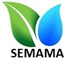 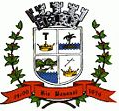 Nome: xxxxxxxxxxProcesso SEMAMA n.º XXX/ANOLicença Municipal de XXXXX n.º XXX/ANOAtividade licenciada:
“XXXXXXXXXXXXXXXXXXXXXXXXXXX”Telefone da SEMAMA: (27) 3265-2920“Fiscalização”